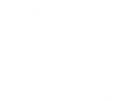 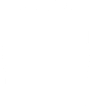 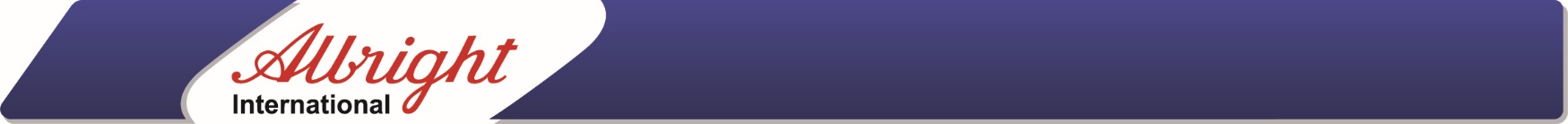 Please refer to our website glossary for all terms and additional feature definitions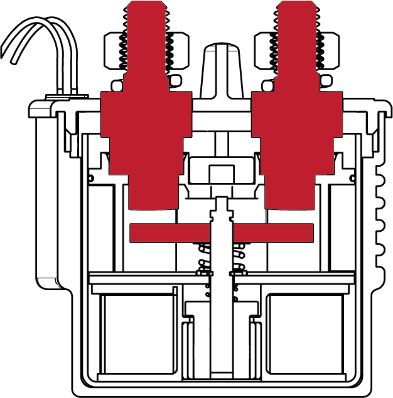 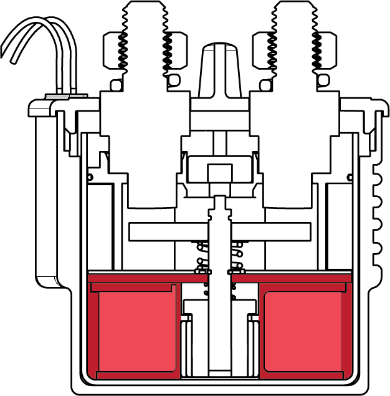 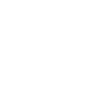 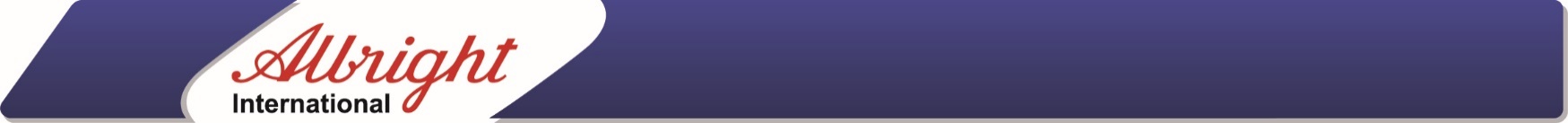 ADDITIONAL FEATURES: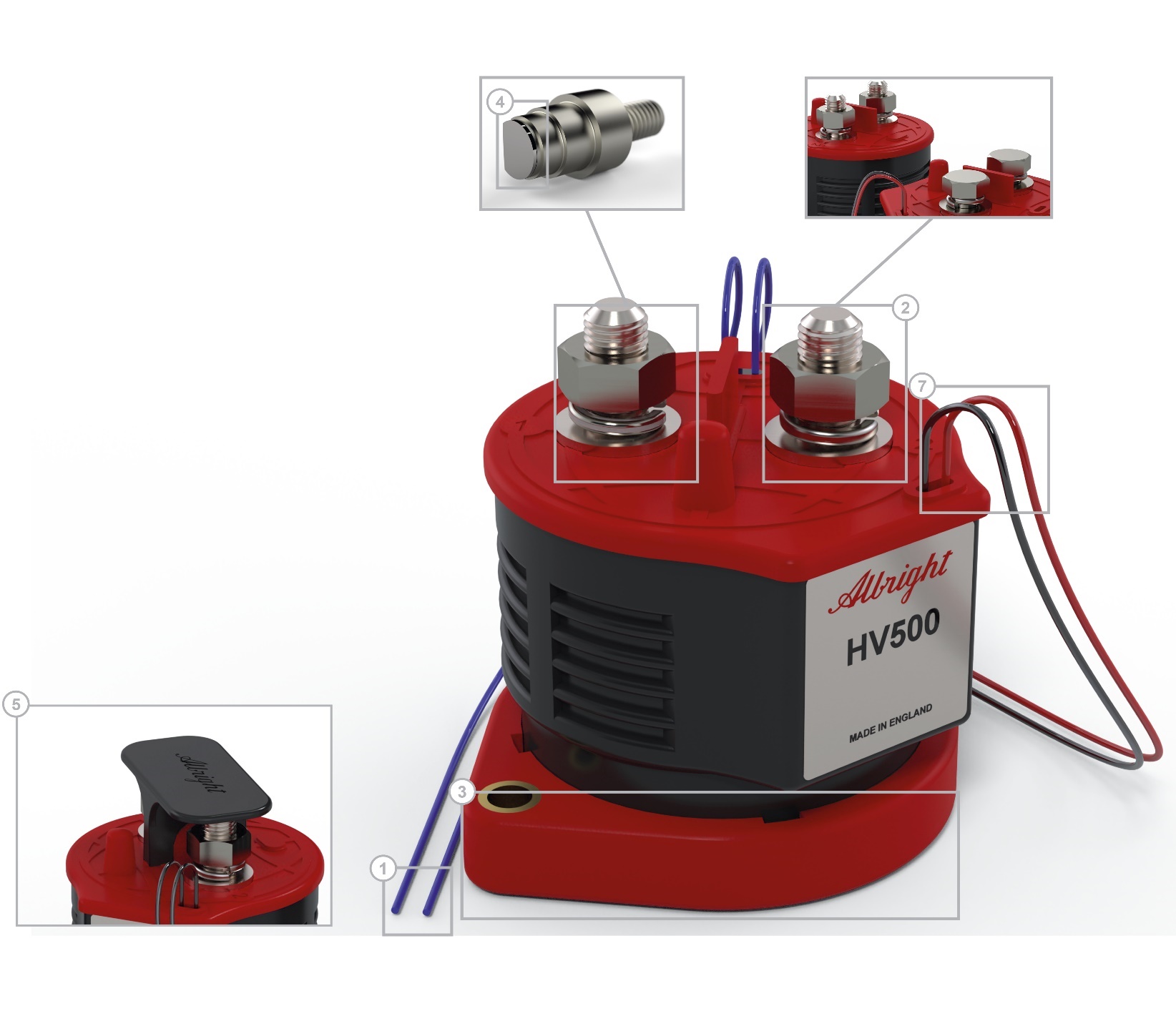   Fitted Bracket Angle  CUSTOMER DETAILS:       Date:  Customer:      Contact Name:   Enquiry Origin (Country):      Telephone:   Address:      Email: Web Site:   Type of Business:     Manufacturer (OEM):                           Distributor:                              Individual (Private Use):        Type of Business:     Manufacturer (OEM):                           Distributor:                              Individual (Private Use):        Type of Business:     Manufacturer (OEM):                           Distributor:                              Individual (Private Use):      SPECIFY APPLICATION TYPE:Projected Annual Quantity:      MAIN CONTACT CONFIGURATION:MAIN CONTACT CONFIGURATION:Normally Open (N.O.):  MAIN CONTACT LOADS:MAIN CONTACT LOADS:MAIN CONTACT LOADS:MAIN CONTACT LOADS:MAIN CONTACT LOADS:Ie Current (A):Duration (Minutes):   Ue Voltage (V):Duration (Minutes):NominalMinimumMaximumTYPE OF LOAD:Contacts Closing on Load:   Yes:        No:      Contacts Closing on Load:   Yes:        No:      Resistive:      Contacts Opening on Load:   Yes:        No:      Contacts Opening on Load:   Yes:        No:      Inductive:      Approximate Closing Load (A):Capacitive:      Approximate Opening Load (A):COIL RATING:Us Voltage (V):Duty CycleDuration (Minutes):Ambient Temperature (Deg C.)NominalMinimumMaximumMaximum Inrush CurrentCOIL OPERATION:PWM:      Magnetic Latching:      Intermittent (INT):      Frequency of Switching:No of Cycles:No of Cycles:per Seconds / Minutes / Hours / DaysDuty Cycle:On Time in Seconds / Minutes / Hours / DaysOn Time in Seconds / Minutes / Hours / DaysOff Time in Seconds / Minutes / Hours / DaysOff Time in Seconds / Minutes / Hours / DaysPlease indicate unit of measure by circling appropriate valuePlease indicate unit of measure by circling appropriate valuePlease indicate unit of measure by circling appropriate valueEnvironmental Considerations(e.g. humidity, moisture):Feature:  Select as Appropriate:Suffix:1.Auxiliary Contacts:NOANCANC MirrorA2.Main Contacts:M6 FemaleM8 FemaleM8 Male (fitted as standard)M10 Male3.BracketIf bracket is required, please select fitment option from the Fitted Bracket Angle section4.Silver ContactsS5.Terminal Guard6.Magnetic LatchingM7.Flying Leads (fitted as standard)FAngle 0°      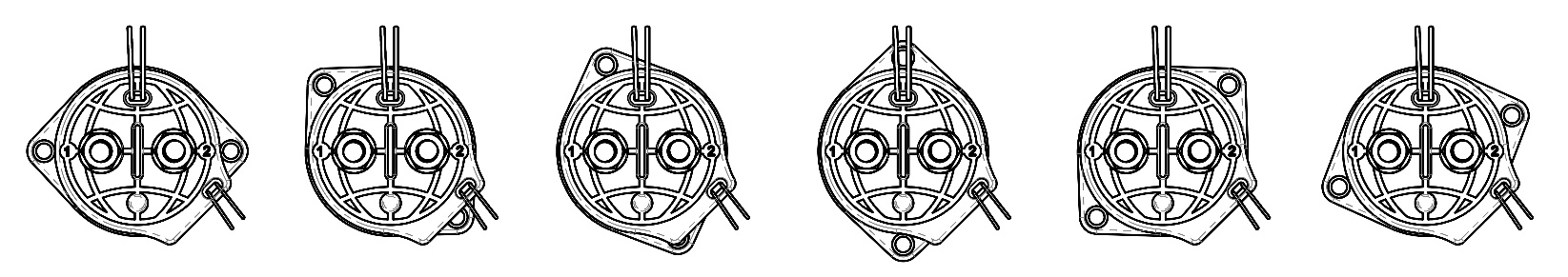 Angle 45°      Angle 67.5°     Angle 90°      Angle 135°      Angle 157.5°     NOTES:      